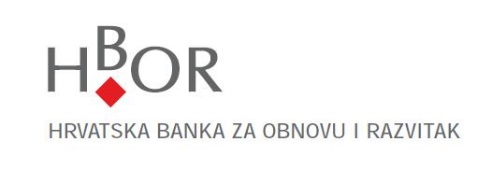 Data on Client's Beneficial OwnersPursuant to the Anti-Money Laundering and Counter-Terrorism Financing Act (Narodne Novine, Official Gazette of the Republic of Croatia Nos.108/2017, 39/2019 and 151/2022) HBOR is obliged to establish and verify the identity of the client's beneficial owner.  Data on business entity:If the business entity is registered as a joint stock company, the shares of which are listed on the stock exchange, please state the name of the stock exchange and short code of the share. In such case, you are not obliged to continue filling in this questionnaire.Client’s beneficial owner is defined as any natural person (persons) that is ultimately the owner or controls the client or in whose name the transaction is made is deemed to be the beneficial owner of a legal entity and includes at least following persons.Direct ownership includes:natural person (persons) that owns or controls a legal entity through direct ownership over a sufficient percentage of shares, including shares in bearer form, or voting rights or business shares in this legal entity. The indicator of direct ownership that a natural person has in a legal entity is the ownership of more than 25% of business shares, voting or other rights based on which it exercises its right of management of the legal entity or the ownership of 25% plus one share.Indirect ownership includes:natural person (persons) who exercises control over a legal entity through indirect ownership over a sufficient percentage of shares, including shares in bearer form, or voting rights or business shares in this legal entity. The indicator of indirect ownership is the ownership or control by the same natural person (persons) over one or several legal entities that individually or together have over 25% business shares or 25% plus one share in the client.Ownership based on control position includes:natural person (persons) with control position in the property management of a legal entity through other means. Control position in the property management of a legal entity through other means can also relate to the criteria of control used in the preparation of consolidated financial statements, e.g. shareholders’ agreement, by exercising a dominant influence and authorisation for the appointment of senior management,subsidiary beneficial ownership: exists in case when there are no natural persons that would correspond to the definition of beneficial owner based on ownership or control position, and in such cases, general managers /members of the management board are deemed to be beneficial owners,any natural person authorised to represent or any natural person that has a control position in the property management are deemed to be beneficial owners of domestic and legal associations and their unions, trusts, foundations, institutions, arts organisations, chambers, trade unions, association of employers, political parties, cooperatives, credit unions or religious communities.Owner 1Owner 2Owner 3Owner 4Owner 5By signing this Questionnaire, I confirm that all the data contained herein are true and I authorise HBOR to verify all the data given. I undertake to inform HBOR without delay should any change occur relating to the data given above.Attachments: Ownership tableAppendixA politically exposed person (PEP) is any natural person who has been, or was in the past 12 months, entrusted with any of following public functions:president of a country or prime minister, minister, deputy minister, assistant minister or state secretary,elected member of a legislative body,member of a political party management body,judge of supreme court or constitutional court or other high judiciary official against whose decisions, except in exceptional cases, the right to appeal does not apply,member of court of auditors,member of a central bank council,ambassador, chargé d'affaires or high-ranking officer of the armed forces,member of the Management Board or the Supervisory Board of the State-owned enterprise or enterprise owned by a unit of local or regional self-government or a person performing an equivalent function,manager, deputy manager, member of a committee or person performing an equivalent function in an international organisation andhead of municipality, mayor, county prefect or his/her deputy elected based on the act regulating local elections in the Republic of Croatia.Close asociate of politically exposed person (PEP) is any natural person who:who are known to have joint beneficial ownership of legal entities or legal arrangements, or any other close business relations, with a PEP orwho is a sole beneficial owner of a legal entity or a legal arrangement which is known to have been set up for the benefit of a PEP.Family member of politically exposed person (PEP) is considered to be:a spouse of a PEP or a person with whom a PEP lives in a  cohabitation or a person with whom a PEP is in a civil partnership or a person with whom a PEP is in an informal civil partnership,children and their spouses or persons with whom children of a PEP live in a cohabitation or persons with whom the children of a PEP are in a civil partnership or persons with whom the children of a PEP are in an informal civil partnership andparents of politically exposed person.Name of business entity and legal form:OIB (company identification number):Business entity has more than 1 ownerBusiness entity has more than 1 ownerBusiness entity is listed on a regulated stock exchange:Business entity is listed on a regulated stock exchange:YES NO YES NO Name of the stock exchange  Name of the stock exchange  ISIN code of share:ISIN code of share:Name and family name:Date of birth:Country of residence:Country of residence:Citizenship(s):Citizenship(s):Type of ownership:Percentage of ownership:Information on political exposure:Are you a family member of a PEP?             YES    NO Are you a politically exposed person (PEP)5? YES    NO Are you a close associate of a PEP5?            YES    NO Name and family name:Date of birth:Country of residence:Country of residence:Citizenship(s):Citizenship(s):Type of ownership:Percentage of ownership:Information on political exposure4:Are you a family member of a PEP5?             YES    NO Are you a politically exposed person (PEP)5? YES    NO Are you a close associate of a PEP5?            YES    NO Name and family name:Date of birth:Country of residence:Country of residence:Citizenship(s):Citizenship(s):Type of ownership:Percentage of ownership:Information on political exposure4:Are you a family member of a PEP5?             YES    NO Are you a politically exposed person (PEP)5? YES    NO Are you a close associate of a PEP5?            YES    NO Name and family name:Date of birth:Country of residence:Country of residence:Citizenship(s):Citizenship(s):Type of ownership:Percentage of ownership:Information on political exposure4:Are you a family member of a PEP5?             YES    NO Are you a politically exposed person (PEP)5? YES    NO Are you a close associate of a PEP5?            YES    NO Name and family name:Date of birth:Country of residence:Country of residence:Citizenship(s):Citizenship(s):Type of ownership:Percentage of ownership:Information on political exposure4:Are you a family member of a PEP5?             YES    NO Are you a politically exposed person (PEP)5? YES    NO Are you a close associate of a PEP5?            YES    NO Place and dateName and family name of person authorised to represent and signatureComment of HBOR’s employeeComment of HBOR’s employeeComment of HBOR’s employee